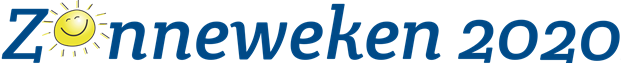 Inschrijfformulier Beste ouder/verzorger,

Door het invullen en inleveren van onderstaand formulier, meldt u uw kind aan voor de Zonneweken 2020. Als wij het formulier ontvangen hebben, nemen we zo snel mogelijk contact met u op om de aanmelding definitief te maken.U kunt dit formulier inleveren bij de balie van Stichting De Welle (Constantijnstraat 32A, Nijverdal) of mailen naar h.veenstra@stichtingdewelle.nl. 

Vriendelijke groeten,
Team Zonneweken 2020Gegevens kind:Gegevens kind:Gegevens kind:Gegevens kind:Voornaam:Achternaam:Geboortedatum:Geslacht: Jongen Meisje AndersAdres:Woonplaats:Gegevens ouder/verzorgerGegevens ouder/verzorgerGegevens ouder/verzorgerGegevens ouder/verzorgerTelefoonnummer:E-mailadres:Vragen of opmerkingen:Vragen of opmerkingen:Vragen of opmerkingen:Vragen of opmerkingen: